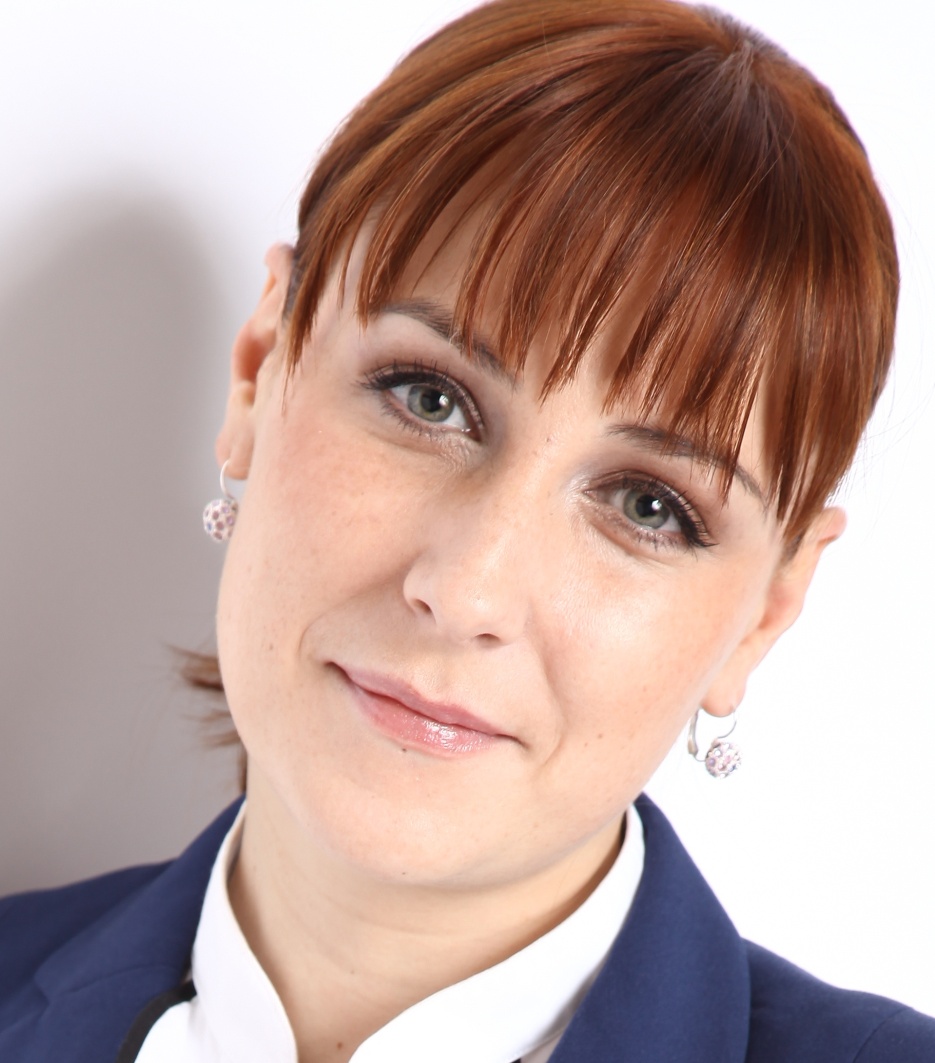 Dvoryaninova OlgaDipl.oec./ MBAPr.Peremohy 30 Kiew   066/1465247 dvoryaninovaolga @yahoo.de	„Wenn Du ein Schiff bauen willst, dann trommle nicht Männer zusammen um Holz zu beschaffen, Aufgaben zu vergeben und die Arbeit einzuteilen, sondern lehre die Männer die Sehnsucht nach dem weiten, endlosen Meer.“               Antoine de Saint-ExuperyAngaben zu PersonName				Olga Dvoryaninova        Geburtsdatum		10.04.1983Geburtsort			Kiew, UkraineStaatsangehörigkeit		DeutschFamilienstand		ledigSchulbildung und Studium                                                             __04/2012- 10/2013            Bergische Universität Wuppertal;                                      LehramtsstudiumSchwerpunkte: allgemeine Ökonomie; Gastronomie und Tourismus. Angestrebter Abschluss- Master of Education10/2003- 04/2010		Bergische Universität Wuppertal;Studium der WirtschaftswissenschaftenSchwerpunkt im Hauptstudium: Personalmanagement und 				Unternehmensorganisation. Abschluss - Diplom-Ökonomin				Thema der Diplomarbeit „Personalführung in der Ukraineund Deutschland im Rahmen der Mitarbeiterführung und    Mitarbeitermotivation“ (Bestanden mit 1,7)05/2002- 08/2003		Bergische Universität Wuppertal;Vorbereitung für die deutsche Sprachprüfung für den Hochschulzugang fremdsprachiger StudienbewerberNachweis der für das Fachstudium erforderlichen Deutschkenntnisse09/1990- 06/2000  		Gymnasium Nr. 57 in der Ukraine (Kiew) Fachoberschulreife mit dem Schwerpunkt: FremdsprachenWeiterbildung_________________________________________09/2011- 12/2011	Iperdi Remscheid:Vertrieb und KundenausbauRekrutierungMitarbeiterführungGesetzliche Grundlagen der Zeitarbeit07/2011- 08/2011            Merkur GmbH & Co. KG, EspelkampTeilnahme an dem Intensivprogramm für neue      FührungskräfteFilialleitung bei MerkurMarketingInstrumente der PersonalauswahlDisziplinarische MaßnahmenDidaktische Umsetzung für PersonalschulungenRechnungswesenBerichtswesenQualitätsstatistikenBerufserfahrung_______________________________________01/2014- 02/2017            Selbständigkeit in der Ukraine                                       Übersetzerin 09/2011- 03/2012		Iperdi RemscheidPersonal-, VertriebsdisponentinGewinnung von Neukunden und Ausbau des bestehenden KundenstammesRecruiting von Fach- und FührungskräftenBewerbermanagementPlanung  und Disposition der Kundenaufträge und Entwicklung bestmögliche Besetzungsstrategien.Konzeptionelle Mitarbeit und Leitung von umfassenden HR-Projekten (u.a. Optimierung/Standardisierung von HR-Prozessen, Organisationsmanagement)Regelmäßiges Führen von Entwicklungs-, Feedback, Kritik‐und KündigungsgesprächenErstellung von Zeugnissen und Bescheinigungen03/2011- 06/2011      	HBL Stahlhandel Dortmund GmbH & Co. KG, DortmundPersonalreferentin Verfassung, Ausschreibung und Verwaltung der StellenanzeigenErstellung von Arbeitsverträgen, Kündigungen, Abmahnungen und ZeugnissenSicherstellung der Prozessabläufe durch Umsetzung  der organisatorischen und inhaltlichen Zielvorgaben in den FachbereichenPersonalcontrollingVorbereitung der WeiterbildungsmaßnahmenErstellung von Betriebsvereinbarungen wie Betriebsordnung und Reisekostenverordnung01/2011- 03/2011             Vereinigte IKK, Köln  Freiberufliche Wirtschaftspsychologin Motivation und Vorbereitung der Schüler/innen für den BewerbungsprozessVorbereitung, Koordination und Durchführung der Gruppenspiele02/2006- 03/2010	Restaurant Ala Turka, Wuppertal	Stellvertretende GeschäftsführerinPlanung und Durchführung vonSonderveranstaltungenEinteilung des PersonalsBedarfsorientierte Warenbestellung 10/2005- 02/2010		Café Bar Celona, Wuppertal				Schichtleiterin Koordinierung der ArbeitsabläufeBehandlung der BeschwerdenSicherstellung der GästezufriedenheitAbrechnung der Kellner Umsätze08/2001- 10/2005		Café Bar Laurenz, Wuppertal				Servicekraft Persönliche Fähigkeiten und Kompetenzen __________________Sprachkenntnisse Russisch- MutterspracheUkrainisch, Deutsch, Englisch- VerhandlungssicherSoziale Fähigkeiten		Organisationstalent (gezielte Planung und 			     	  Arbeitskoordination)ZielstrebigkeitBelastbarkeit (langjährige Ballettunterricht)KontaktfähigkeitZuverlässigkeit(mehrjährige Führungsverantwortung)Unternehmerisches DenkenSoftwarekenntnisse		 MS OfficeWindows XPMacintoshATOSS ZeiterfassungssystemTisoware ZeiterfassungssystemLandwehr (Aida)SoftwareOrt und Datum		                               		 Kiew, den 31.03.2016